Приложение № 1к административному регламентупо предоставлению муниципальной услуги«Присвоение спортивных разрядов»Справочная информация о месте нахождения, графике работы, контактных телефонах, адресах электронной почты, органа, предоставляющего муниципальную услугу, организаций, участвующих в предоставлении муниципальной услуги и многофункциональных центров предоставления государственных и муниципальных услуг3. Единый портал государственных и муниципальных услуг (функций) www.gosuslugi.ru__________________________________________________________________4. Региональный портал государственных и муниципальных услуг  http://gosuslugi.primorsky.ru__________________________________________________________________Приложение № 2к Административному регламенту по предоставлению муниципальной услуги«Присвоение спортивных разрядов»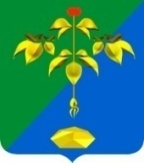 АДМИНИСТРАЦИЯ ПАРТИЗАНСКОГО ГОРОДСКОГО ОКРУГАПОСТАНОВЛЕНИЕ№ 	____О присвоении спортивного разряда (спортивных разрядов)В соответствии с Положением о Единой всероссийской спортивной классификации, утвержденным приказом Министерством спорта Российской Федерации от «     »                             20     г. № , на основании статей 29, 32 Устава Партизанского городского округа администрация Партизанского городского округа     ПОСТАНОВЛЯЕТ:присвоить спортивный разряд (спортивные разряды) спортсмену (спортсменам), выполнившему (выполнившим) нормы, требования и условия их выполнения Единой всероссийской спортивной классификации:(вид спорта)1.(Фамилия, имя)2.(Фамилия, имя)Глава городского округа(муниципальное образование)(муниципальное образование)(спортивный разряд)(спортивный разряд) И.О. ФамилияПриложение № 3к Административному регламенту по предоставлению муниципальной услуги «Присвоение спортивных разрядов»АДМИНИСТРАЦИЯ ПАРТИЗАНСКОГО ГОРОДСКОГО ОКРУГАПОСТАНОВЛЕНИЕ№ 	____Об отказе в присвоении спортивного разряда (спортивных разрядов)Рассмотрев заявление ___________________________________________ 								ФИО Заявителяот__________№______ и прилагаемые к нему документы, руководствуясь положением о Единой всероссийской спортивной классификации, утвержденным приказом Министерства спорта Российской Федерации от 20.02.2017 № 108, на основании статей 29, 32 Устава Партизанского городского округа администрация Партизанского городского округаПОСТАНОВЛЯЕТ:Отказать в присвоении спортивного разряда спортсмену:указать ФИО и дату рождения спортсменапо следующим основаниям:Глава городского округа							И.О. ФамилияПриложение № 4к Административному регламенту по предоставлению муниципальной услуги «Присвоение спортивных разрядов»АДМИНИСТРАЦИЯ ПАРТИЗАНСКОГО ГОРОДСКОГО ОКРУГАПОСТАНОВЛЕНИЕ№ 	____О подтверждении спортивного разряда (спортивных разрядов)В соответствии с Положением о Единой всероссийской спортивной классификации, утвержденным приказом Министерством спорта Российской Федерации «      »                        20     г. № ___, на основании статей 29, 32 Устава Партизанского городского округа администрация Партизанского городского округа         ПОСТАНОВЛЯЕТ:Подтвердить спортивный разряд (спортивные разряды) спортсмену (спортсменам), выполнившему (выполнившим) нормы, требования и условия их выполнения Единой всероссийской спортивной классификации:(вид спорта)1. _________________________	___________________________		____________________________         (Фамилия, имя)                                    (муниципальное образование)		      (спортивный разряд)2. _________________________	___________________________		____________________________         (Фамилия, имя)                                    (муниципальное образование)		      (спортивный разряд)Глава городского округа						        И.О. ФамилияПриложение № 5к Административному регламенту по предоставлению муниципальной услуги «Присвоение спортивных разрядов»АДМИНИСТРАЦИЯ ПАРТИЗАНСКОГО ГОРОДСКОГО ОКРУГАПОСТАНОВЛЕНИЕ№ 	____Об отказе в подтверждении спортивного разряда (спортивных разрядов)Рассмотрев заявление ___________________________________________ 								ФИО Заявителяот__________№______ и прилагаемые к нему документы, руководствуясь положением о Единой всероссийской спортивной классификации, утвержденным приказом Министерства спорта Российской Федерации от 20.02.2017 № 108, на основании статей 29, 32 Устава Партизанского городского округа администрация Партизанского городского округаПОСТАНОВЛЯЕТ:Отказать в присвоении спортивного разряда спортсмену:указать ФИО и дату рождения спортсменапо следующим основаниям:    Глава городского округа						        И.О. Фамилия		Приложение № 6к Административному регламенту по предоставлению муниципальной услуги «Присвоение спортивных разрядов»АДМИНИСТРАЦИЯ ПАРТИЗАНСКОГО ГОРОДСКОГО ОКРУГАПОСТАНОВЛЕНИЕ           № ___________О лишении (восстановлении) спортивного разряда (спортивных разрядов)В соответствии	с Положением о Единой всероссийской спортивной классификации, утвержденным приказом Министерством спорта  РоссийскойФедерации от «	»20	г. №, в связи с                                          ,(указывается основание для лишения спортивного разряда)на основании статей 29, 32 Устава Партизанского городского округа администрация Партизанского городского округаПОСТАНОВЛЯЕТ:Лишить   спортивного   разряда   (спортивных   разрядов)   спортсмена(спортсменов):1.(Фамилия, имя)2.(Фамилия, имя) Глава городского округа                         (муниципальное образование)  (муниципальное образование)(спортивный разряд)(спортивный разряд)И.О. Фамилия		Приложение № 7к Административному регламенту по предоставлению муниципальной услуги «Присвоение спортивных разрядов»АДМИНИСТРАЦИЯ ПАРТИЗАНСКОГО ГОРОДСКОГО ОКРУГАПОСТАНОВЛЕНИЕ           № ___________Об отказе в лишении (восстановлении) спортивного разряда(спортивных разрядов)Рассмотрев заявление ___________________________________________ 								ФИО Заявителяот__________№______ и прилагаемые к нему документы, руководствуясь положением о Единой всероссийской спортивной классификации, утвержденным приказом Министерства спорта Российской Федерации от 20.02.2017 № 108, на основании статей 29, 32 Устава Партизанского городского округа администрация Партизанского городского округаПОСТАНОВЛЯЕТ:Отказать в лишении/восстановлении8 спортивного разряда спортсмену:указать ФИО и дату рождения спортсмена   по следующим основаниям:    Глава городского округа						        И.О. Фамилия8 Выбрать нужный вариантПриложение № 8к Административному регламенту по предоставлению муниципальной услуги «Присвоение спортивных разрядов»Наименование уполномоченного органа исполнительной власти субъекта Российской Федерации или органа местного самоуправленияКому:  	РЕШЕНИЕоб отказе в приёме документов, необходимых для предоставления услуги «Присвоение спортивных разрядов»от  		№    	Рассмотрев Ваше заявление  от                     №и прилагаемые к немудокументы,	руководствуясь положением о Единой всероссийской	спортивной классификации,  утвержденным  приказом  Министерства  спорта  Российской  Федерации  от 20.02.2017 № 108, уполномоченным органомнаименование уполномоченного органапринято решение об отказе в приеме и регистрации документов, необходимых для присвоения/подтверждения/лишения/восстановления9 спортивного разряда, по следующим основаниям:Дополнительная информация:   	.Вы вправе повторно обратиться в уполномоченный орган с заявлением о предоставлении муниципальной услуги после устранения указанных нарушений.Данный отказ может быть обжалован в досудебном порядке путем направления жалобы в уполномоченный орган, а также в судебном порядке.Должность и ФИО сотрудника, принявшего решениеСведения об электронной подписи9 Указать нужный вариантПриложение № 9к Административному регламенту по предоставлению муниципальной услуги«Присвоение спортивных разрядов»Форма заявленияо предоставлении муниципальной услугиКому:От кого:наименование уполномоченного органа исполнительной власти субъекта Российской Федерации или органа местного самоуправленияполное наименование, ИНН, ОГРН юридического лицаконтактный телефон, электронная почта, почтовый адресфамилия, имя, отчество (последнее - при наличии), данные документа, удостоверяющего личность, контактный телефон, адрес электроннойпочты уполномоченного лицаданные представителя заявителяПРЕДСТАВЛЕНИЕ10на присвоение спортивного разрядаВ соответствии с положением о Единой всероссийской спортивной классификации, утвержденным приказом Министерства спорта Российской Федерации от 20.02.2017 № 108,наименование спортивной организации, направляющей ходатайство11вид спортивной организации (выбрать  значение - спортивно-образовательная организация, региональная спортивная федерация или местнаяспортивная едерация)представляет документы спортсменафамилия, имя, отчество (при  наличии), дата рождения,данные документа, удостоверяющего личность спортсменана присвоение спортивного разряда12«_ 	»10 Оформляется на бланке организации, направляющей представление, при очной подаче заявления11 При обращении региональной спортивной федерации, являющейся структурным подразделением общероссийской спортивной федерации, укажите полное наименование региональной спортивной федерации, которая является подразделением общероссийской спортивной федерации и наименование общероссийскойспортивной федерации12 Кандидат в мастера спорта, Первый спортивный разряд, Второй спортивный разряд, Третий спортивный разряд2Сведения об организации, осуществляющей подготовку спортсмена 	,Тип соревнований13Вид спорта  	.Наименование соревнований14Результат спортсмена15	.Приложение:.документы, которые представил Заявитель      (наименование должности)	(подпись)	    (фамилия и инициалы уполномоченного лица организации, направляющей представление на спортсмена)Дата   	_13 Укажите один или несколько типов соревнований, в которых участвовал спортсмен: Международные соревнования, Всероссийские или межрегиональные соревнования, Региональные, межмуниципальные или муниципальные соревнования14 Укажите наименование соревнования, дисциплину, возрастную категорию, весовую категорию (при необходимости)15 Укажите результат спортсмена, полученный в ходе соревнования (например, занятое место, количество побед впоединках, пройденное спортсменом расстояние)Приложение № 10к Административному регламенту по предоставлению муниципальной услуги«Присвоение спортивных разрядов»Форма заявленияо предоставлении муниципальной услугиКому:От кого:наименование уполномоченного органа исполнительной власти субъекта Российской Федерации или органа местного самоуправленияполное наименование, ИНН, ОГРН юридического лицаконтактный телефон, электронная почта, почтовый адресфамилия, имя, отчество (последнее - при наличии), данные документа, удостоверяющего личность, контактный телефон, адрес электроннойпочты уполномоченного лицаданные представителя ЗаявителяХОДАТАЙСТВО16на подтверждение спортивного разрядаВ соответствии с положением о Единой всероссийской спортивной классификации, утвержденным приказом Министерства спорта Российской Федерации от 20.02.2017 № 108,наименование спортивной организации, направляющей ходатайство17вид спортивной организации (выбрать одно из значений - спортивно-образовательная организация, региональная спортивная федерация или местная спортивная федерация)ходатайствует о подтверждении спортивного разряда18«_ 	»спортсмену(фамилия, имя, отчество (при его наличии)дата рождения  	данные документа, удостоверяющего личность спортсмена  	Сведения об организации, осуществляющей подготовку спортсмена _16Оформляется на бланке организации, направляющей ходатайство, при очной подаче заявления17При обращении региональной спортивной федерации, являющейся структурным подразделением общероссийской спортивной федерации, укажите полное наименование региональной спортивной федерации, которая является подразделением общероссийской спортивной федерации и наименование общероссийской спортивной федерации18 Кандидат в мастера спорта, Первый спортивный разряд, Второй спортивный разряд, Третий спортивный разряд2Тип соревнований19Сведения о председателе судейской коллегии (главном судье)Вид спорта	Наименование соревнований20Результат спортсмена21	Приложение:документы, которые представил Заявитель(наименование должности)	(подпись)	                      (фамилия и инициалы уполномоченного лица организации, направляющей ходатайство на спортсмена)Дата   	_19 Укажите один или несколько типов соревнований, в которых участвовал спортсмен: Международные соревнования, Всероссийские или межрегиональные соревнования, Региональные, межмуниципальные или муниципальные соревнования20 Укажите наименование соревнования, дисциплину, возрастную категорию, весовую категорию (при необходимости)21 Укажите результат спортсмена, полученный в ходе соревнования (например, занятое место, количество побед впоединках, пройденное спортсменом расстояние)Приложение № 11к Административному регламенту по предоставлению муниципальной услуги«Присвоение спортивных разрядов»Показатели доступности и качества предоставления государственной услуги и их значенияПриложение № 12к Административному регламенту по предоставлению муниципальной услуги«Присвоение спортивных разрядов»Макет формы подачи представления на присвоение спортивного разряда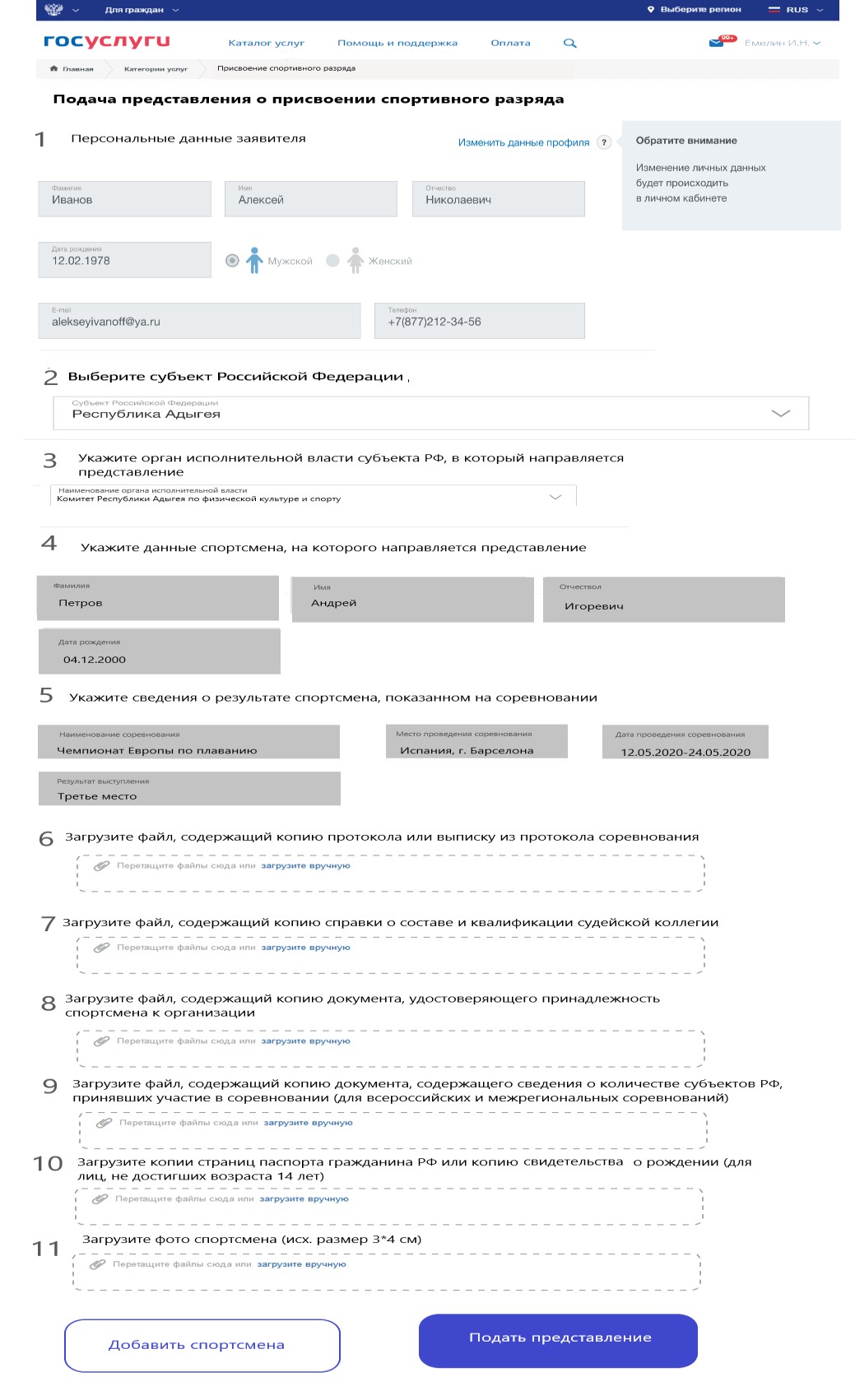 2Макет формы подачи ходатайства на подтверждение спортивного разряда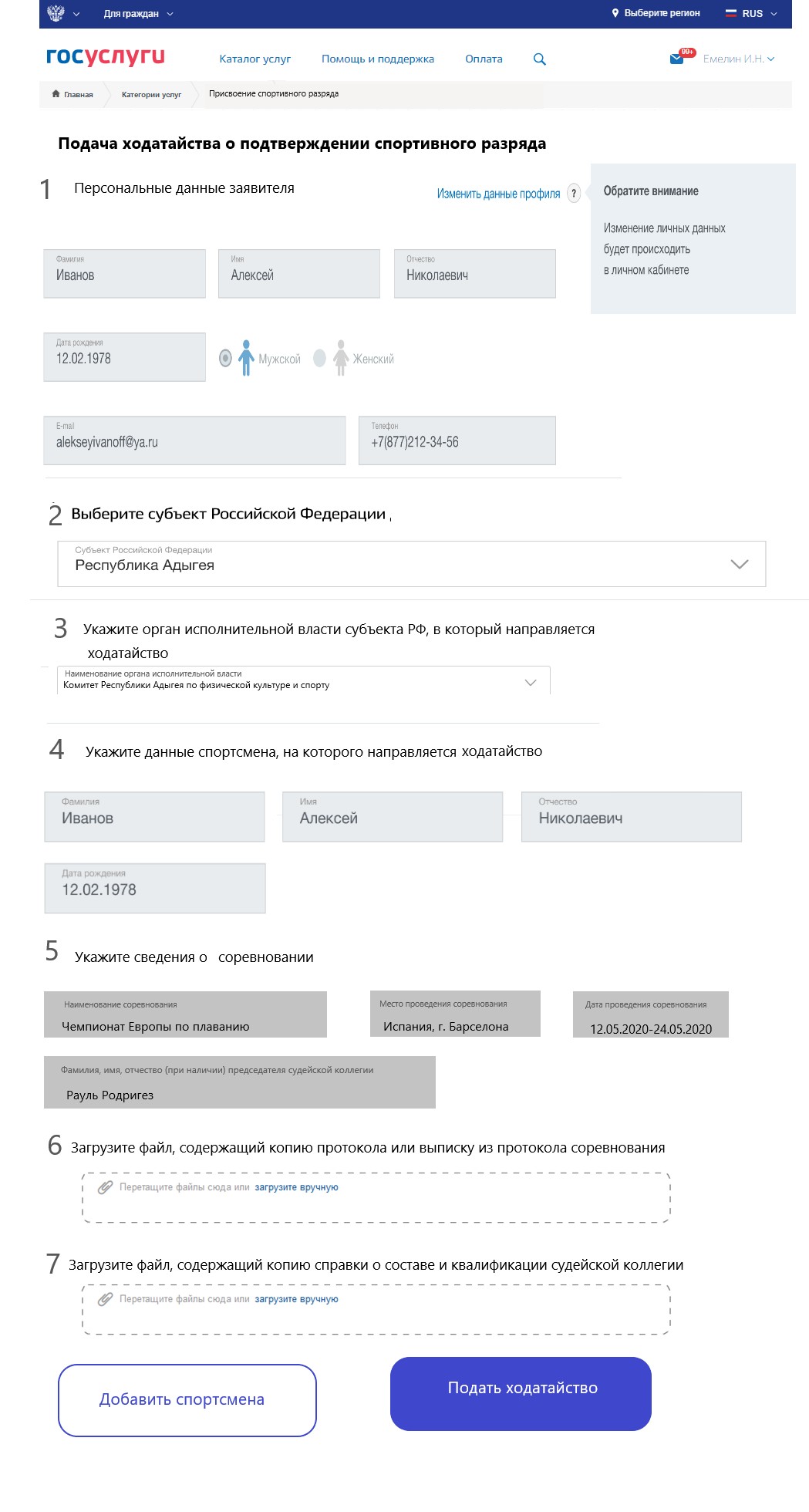 Администрация Партизанского городского округаАдминистрация Партизанского городского округаАдминистрация Партизанского городского округа(наименование органа, предоставляющего муниципальную услугу)(наименование органа, предоставляющего муниципальную услугу)1.1.Место нахождения органа, предоставляющего муниципальную услугу:Место нахождения органа, предоставляющего муниципальную услугу:Администрация Партизанского городского округа 692864, Приморский край, г.Партизанск, ул. Ленинская, 26а________________Отдел физической культуры и спорта администрации Партизанского городского округа692864, Приморский край, г.Партизанск, ул. Ленинская, 26а________________Администрация Партизанского городского округа 692864, Приморский край, г.Партизанск, ул. Ленинская, 26а________________Отдел физической культуры и спорта администрации Партизанского городского округа692864, Приморский край, г.Партизанск, ул. Ленинская, 26а________________1.2.График работы органа, предоставляющего муниципальную услугу: График работы органа, предоставляющего муниципальную услугу: Понедельник:с 8:30  до 17:30 часов, перерыв с 13:00 до 13:45Вторник:с 8:30  до 17:30 часов, перерыв с 13:00 до 13:45Среда:с 8:30  до 17:30 часов, перерыв с 13:00 до 13:45Четверг:с 8:30  до 17:30 часов, перерыв с 13:00 до 13:45Пятница:с 8:30  до 16:15 часов, перерыв с 13:00 до 13:45Суббота:выходнойВоскресенье:выходной1.3.1.4.График приема заявителей:Понедельник:    с 8:30  до 17:30 часов, перерыв с 13:00 до 13:45Вторник:            с 8:30  до 17:30 часов, перерыв с 13:00 до 13:45Среда:                с 8:30  до 17:30 часов, перерыв с 13:00 до 13:45Четверг:             с 8:30  до 17:30 часов, перерыв с 13:00 до 13:45Пятница:            с 8:30  до 16:15 часов, перерыв с 13:00 до 13:45Суббота:            выходной ___________________________________________Воскресенье:     выходной ___________________________________________2Контактный телефон органа, предоставляющего муниципальную услугу:График приема заявителей:Понедельник:    с 8:30  до 17:30 часов, перерыв с 13:00 до 13:45Вторник:            с 8:30  до 17:30 часов, перерыв с 13:00 до 13:45Среда:                с 8:30  до 17:30 часов, перерыв с 13:00 до 13:45Четверг:             с 8:30  до 17:30 часов, перерыв с 13:00 до 13:45Пятница:            с 8:30  до 16:15 часов, перерыв с 13:00 до 13:45Суббота:            выходной ___________________________________________Воскресенье:     выходной ___________________________________________2Контактный телефон органа, предоставляющего муниципальную услугу:8(42363) 6 06 128(42363) 6 06 121.5.1.5.Официальный сайт органа, предоставляющего муниципальную услугу, расположен в информационно-телекоммуникационной сети «Интернет»  по адресу:www.partizansk.org 1.6.1.6.Адрес электронной почты органа, предоставляющего муниципальную услугу:bezzubchenko@partizansk.org.ru Многофункциональные центры предоставления государственных и муниципальных услуг,  Приморского края (далее – МФЦ)Многофункциональные центры предоставления государственных и муниципальных услуг,  Приморского края (далее – МФЦ)Многофункциональные центры предоставления государственных и муниципальных услуг,  Приморского края (далее – МФЦ)Многофункциональные центры предоставления государственных и муниципальных услуг,  Приморского края (далее – МФЦ)Многофункциональные центры предоставления государственных и муниципальных услуг,  Приморского края (далее – МФЦ)Перечень МФЦ, расположенных на территории Приморского края, места их нахождения и графики работы размещены на официальном портале сети МФЦ Приморского края, расположенном в информационно-телекоммуникационной сети «Интернет» по адресу:Перечень МФЦ, расположенных на территории Приморского края, места их нахождения и графики работы размещены на официальном портале сети МФЦ Приморского края, расположенном в информационно-телекоммуникационной сети «Интернет» по адресу:Перечень МФЦ, расположенных на территории Приморского края, места их нахождения и графики работы размещены на официальном портале сети МФЦ Приморского края, расположенном в информационно-телекоммуникационной сети «Интернет» по адресу:www.mfc-25.ru www.mfc-25.ru www.mfc-25.ru Единый телефон сети МФЦ, расположенных на территории Приморского края:Единый телефон сети МФЦ, расположенных на территории Приморского края:Единый телефон сети МФЦ, расположенных на территории Приморского края:8(423)201-01-568(423)201-01-568(423)201-01-56Адрес электронной почты:Адрес электронной почты:Адрес электронной почты:info@mfc-25.ru info@mfc-25.ru info@mfc-25.ru № пункта административного регламентаНаименование основания для отказа в соответствии с единым стандартомРазъяснение причин отказа в предоставлении услуги№ пункта административногорегламентаНаименование основания для отказа в соответствии с единым стандартомРазъяснение причин отказа в предоставлении услуги№ пункта административногорегламентаНаименование основания для отказа в соответствии с единым стандартомРазъяснение причин отказа в предоставлении услуги№ пункта административного регламентаНаименование основания для отказа в соответствии с единым стандартомРазъяснение причин отказа в предоставлении услуги№п/пПоказатели доступности и качества предоставлениягосударственной услугиНормативное значениепоказателяПоказатели доступности предоставления государственной услугиПоказатели доступности предоставления государственной услугиПоказатели доступности предоставления государственной услуги1.% заявителей, удовлетворенных полнотой и доступностью информации о порядке предоставления муниципальной услуги90%2.% заявителей, ожидающих в очереди при подаче документов не более 15 минут100%3.% случаев предоставления муниципальной услуги в установленные сроки со дня поступления заявки100%4.% заявителей, получивших информацию о ходе предоставления муниципальной услуги, в том числе с использованием информационно-коммуникационных технологий100%Показатели качества предоставления государственной услугиПоказатели качества предоставления государственной услугиПоказатели качества предоставления государственной услуги1.% заявителей, удовлетворенных качеством предоставления муниципальной услуги90%2.% заявителей, удовлетворенных качеством информирования о порядке предоставления муниципальной услуги, в том числе в электронном виде90%